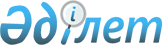 О внесении изменений и дополнений в решение Жылыойского районного маслихата от 22 декабря 2017 года № 16-1 "О бюджетах города Кульсары, поселка Жана –Каратон, сельских округов Жем, Косчагиль, Кара-Арна на 2018-2020 годы"Решение Жылыойского районного маслихата Атырауской области от 30 марта 2018 года № 19-1. Зарегистрировано Департаментом юстиции Атырауской области 18 апреля 2018 года № 4124
      В соответствии с Бюджетным кодексом Республики Казахстан от 4 декабря 2008 года, подпунктом 1) пункта 1 статьи 6 Закона Республики Казахстан от 23 января 2001 года "О местном государственном управлении и самоуправлении в Республике Казахстан" и рассмотрев предложение акимата района об уточнении бюджетов на 2018 год города Кульсары, поселка Жана –Каратон, сельских округов Жем, Косчагиль, Кара-Арна, районный маслихат РЕШИЛ:
      1. Внести в решение Жылыойского районного маслихата от 22 декабря 2017 года № 16-1 "О бюджетах города Кульсары, поселка Жана –Каратон, сельских округов Жем, Косчагиль, Кара-Арна на 2018-2020 годы" (зарегистрированное в реестре государственной регистрации нормативных правовых актов за № 4038, опубликовано 19 января 2018 года в эталонном контрольном банке нормативных правовых актов Республики Казахстан) следующие изменения и дополнения:
      в пункте 1: 
      в подпункте 1): 
      цифры "1 006 626" заменить цифрами "1 366 216";
      цифры "368 944" заменить цифрами "387 780";
      цифры "5 932" заменить цифрами "34 518";
      цифры "631 750" заменить цифрами "943 918";
      в подпункте 2):
      цифры "1 006 626" заменить цифрами "1 366 216";
      в пункте 2: 
      в подпункте 1): 
      цифры "206 383" заменить цифрами "214 407";
      цифры "23 065" заменить цифрами "29 538";
      цифры "120" заменить цифрами "537";
      цифры "183 198" заменить цифрами "184 332";
      в подпункте 2):
      цифры "206 383" заменить цифрами "214 407";
      в пункте 3: 
      в подпункте 1): 
      цифры "67 446" заменить цифрами "76 664";
      цифры "6075" заменить цифрами "6 422";
      цифры "276" заменить цифрами "747";
      цифры "61 095" заменить цифрами "69 024";
      в подпункте 2):
      цифры "67 446" заменить цифрами "76 664";
      в пункте 4: 
      в подпункте 1): 
      цифры "83 290" заменить цифрами "107 943";
      цифры "12 699" заменить цифрами "21 412";
      цифры "651" заменить цифрами "1 100";
      цифры "69 940" заменить цифрами "85 431";
      в подпункте 2)
      цифры "83 290" заменить цифрами "107 943";
      в пункте 5: 
      в подпункте 1): 
      цифры "67 446" заменить цифрами "79 776";
      цифры "8 798" заменить цифрами "13 156";
      цифры "267" заменить цифрами "572";
      цифры "58 381" заменить цифрами "66 048";
      в подпункте 2)
      цифры "67 446" заменить цифрами "79 776";
      пункт 6 дополнить строками следующего содержания: 
      "Учесть, что в бюджетах города, поселка, сельских округов предусмотрены целевые текущие трансферты из районного бюджета в следующих объемах:
      9 207 тысяч тенге - на текущее содержание организаций образования;
      141 061 тысяч тенге - на капитальный ремонт организаций образования;
      62 450 тысяч тенге - на проведение работ по подготовке к зимнему периоду; 
      29 386 тысяч тенге –на государственные услуги общего характера;
      Учесть, что в бюджетах города, поселка, сельских округов предусмотрены целевые трансферты на развития из районного бюджета в сумме 27 001 тысяч тенге – на реализацию мер по содействию экономическому развитию регионов в рамках Программы развития регионов до 2020 года."
      2. Приложение 1, 4, 7, 10, 13 к указанному решению изложить в новой редакции согласно приложению 1, 2, 3, 4, 5 к настоящему решению. 3. Контроль за исполнением настоящего решения возложить на постоянную комиссию районного маслихата по вопросам бюджета, финансов, экономики и развития предпринимательства (У. Жакашев).
      4. Настоящее решение вводится в действие с 1 января 2018 года. Уточненный бюджет города Кульсары на 2018 год Уточненный бюджет поселка Жана-Каратон на 2018 год Уточненный бюджет Жемского сельского округа на 2018 год Уточненный бюджет Косчагильского сельского округа на 2018 год Уточненный бюджет Кара-Арнинского сельского округа на 2018 год
					© 2012. РГП на ПХВ «Институт законодательства и правовой информации Республики Казахстан» Министерства юстиции Республики Казахстан
				
      Председатель внеочередной
XIХ сессии районного маслихата

У. Жакашев

      Секретарь районного маслихата

М. Кенганов
Приложение 1 к решению районного маслихата от 30 марта 2018 года № 19-1Приложение 1 к решению районного маслихата от 22 декабря 2017 года № 16-1 "О бюджетах города Кульсары, поселка Жана –Каратон, сельских округов Жем, Косчагиль, Кара-Арна на 2018-2020 годы"
Категория 
Категория 
Категория 
Категория 
Сумма

тысяча тенге
Класс
Класс
Класс
Сумма

тысяча тенге
Подкласс
Подкласс
Сумма

тысяча тенге
Наименование
Сумма

тысяча тенге
І. Доходы
1 366 216
1
Налоговые поступления
387 780
01
Подоходный налог
304 400
2
Индивидуальный подоходный налог
304 400
04
Налоги на собственность
82 028
1
Налоги на имущество
5087
3
Земельный налог
13177
4
Налог на транспортные средства
63764
05
Внутренние налоги на товары, работы и услуги
1352
4
Сборы за ведение предпринимательской и профессиональной деятельности
1352
2
Неналоговые поступления
34518
01
Доходы от государственной собственности
5478
9
Прочие доходы от государственной собственности
5478
04
Штрафы, пени, санкции, взыскания, налагаемые государственными учреждениями, финансируемыми из государственного бюджета, а также содержащимися и финансируемыми из бюджета (сметы расходов) Национального Банка Республики Казахстан
454
1
Штрафы, пени, санкции, взыскания, налагаемые государственными учреждениями, финансируемыми из государственного бюджета, а также содержащимися и финансируемыми из бюджета (сметы расходов) Национального Банка Республики Казахстан, за исключением поступлений от организаций нефтяного сектора
454
06
Прочие неналоговые поступления
28586
1
Прочие неналоговые поступления
28586
4
Поступления трансфертов
943918
02
Трансферты из вышестоящих органов государственного управления
943918
 

3
Трансферты из районного (города областного значения) бюджета
943918
Функциональная группа
Функциональная группа
Функциональная группа
Функциональная группа
Сумма 

тысяча тенге
Администратор бюджетных программ
Администратор бюджетных программ
Администратор бюджетных программ
Сумма 

тысяча тенге
Программа
Программа
Сумма 

тысяча тенге
Наименование
Сумма 

тысяча тенге
ІІ. Расходы
1 366 216
01
Государственные услуги общего характера
282 442
124
Аппарат акима города районного значения, села, поселка, сельского округа
282 442
001
Услуги по обеспечению деятельности акима города районного значения, села, поселка, сельского округа
87 932
032
Капитальные расходы подведомственных государственных учреждений и организаций
194 510
04
Образование
746636
124
Аппарат акима района в городе, города районного значения, поселка, села, сельского округа
746636
004
Дошкольное воспитание и обучение и организация медицинского обслуживания в организациях дошкольного воспитания и обучения
746636
07
Жилищно-коммунальное хозяйство
284876
124
Аппарат акима города районного значения, села, поселка, сельского округа
284876
008
Освещение улиц населенных пунктов
39930
009
Обеспечение санитарии населенных пунктов
163500
011
Благоустройство и озеленение населенных пунктов
81446
08
Культура, спорт, туризм и информационное пространство
5015
124
Аппарат акима города районного значения, села, поселка, сельского округа
5015
006
Поддержка культурно-досуговой работы на местном уровне
5015
13
Прочие
47247
124
Аппарат акима города районного значения, села, поселка, сельского округа
47247
040
Реализация мероприятий для решения вопросов обустройства населенных пунктов в реализацию мер по содействию экономическому развитию регионов в рамках Программы развития регионов до 2020 года
47247Приложение 2 к решению районного маслихата от 30 марта 2018 года № 19-1Приложение 4 к решению районного маслихата от 22 декабря 2017 года № 16-1 "О бюджетах города Кульсары, поселка Жана –Каратон, сельских округов Жем, Косчагиль, Кара-Арна на 2018-2020 годы"
Категория 
Категория 
Категория 
Категория 
Сумма

тысяча тенге
Класс
Класс
Класс
Сумма

тысяча тенге
Подкласс
Подкласс
Сумма

тысяча тенге
Наименование
Сумма

тысяча тенге
І. Доходы
214 407
1
Налоговые поступления
29 538
01
Подоходный налог
11 800
2
Индивидуальный подоходный налог
11 800
04
Налоги на собственность
17 738
1
Налоги на имущество
440
3
Земельный налог
2529
4
Налог на транспортные средства
14769
2
Неналоговые поступления
537
01
Доходы от государственной собственности
120
5
Доходы от аренды имущества, находящегося в государственной собственности
120
06
Прочие неналоговые поступления
417
1
Прочие неналоговые поступления
417
4
Поступления трансфертов
184332
02
Трансферты из вышестоящих органов государственного управления
184332
3
Трансферты из районного (города областного значения) бюджета
184332
Функциональная группа
Функциональная группа
Функциональная группа
Функциональная группа
Сумма 

тысяча тенге
Администратор бюджетных программ
Администратор бюджетных программ
Администратор бюджетных программ
Сумма 

тысяча тенге
Программа
Программа
Сумма 

тысяча тенге
Наименование
Сумма 

тысяча тенге
ІІ. Расходы
214 407
01
Государственные услуги общего характера
37 633
124
Аппарат акима города районного значения, села, поселка, сельского округа
37 633
001
Услуги по обеспечению деятельности акима города районного значения, села, поселка, сельского округа
37 633
04
Образование
127999
124
Аппарат акима района в городе, города районного значения, поселка, села, сельского округа
127999
004
Дошкольное воспитание и обучение и организация медицинского обслуживания в организациях дошкольного воспитания и обучения
127999
07
Жилищно-коммунальное хозяйство
42859
124
Аппарат акима города районного значения, села, поселка, сельского округа
42859
008
Освещение улиц населенных пунктов
18058
009
Обеспечение санитарии населенных пунктов
16801
011
Благоустройство и озеленение населенных пунктов
8000
13
Прочие
5916
124
Аппарат акима города районного значения, села, поселка, сельского округа
5916
040
Реализация мероприятий для решения вопросов обустройства населенных пунктов в реализацию мер по содействию экономическому развитию регионов в рамках Программы развития регионов до 2020 года
5916Приложение 3 к решению районного маслихата от 30 марта 2018 года № 19-1Приложение 7 к решению районного маслихата от 22 декабря 2017 года № 16-1 "О бюджетах города Кульсары, поселка Жана –Каратон, сельских округов Жем, Косчагиль, Кара-Арна на 2018-2020 годы"
Категория 
Категория 
Категория 
Категория 
Сумма

тысяча тенге
Класс
Класс
Класс
Сумма

тысяча тенге
Подкласс
Подкласс
Сумма

тысяча тенге
Наименование
Сумма

тысяча тенге
І. Доходы
76 664
1
Налоговые поступления
6 422
01
Подоходный налог
2 118
2
Индивидуальный подоходный налог
2 118
04
Налоги на собственность
4 304
1
Налоги на имущество
71
3
Земельный налог
225
4
Налог на транспортные средства
4008
2
Неналоговые поступления
747
01
Доходы от государственной собственности
276
5
Доходы от аренды имущества, находящегося в государственной собственности
276
06
Прочие неналоговые поступления
471
1
Прочие неналоговые поступления
471
4
Поступления трансфертов
69024
02
Трансферты из вышестоящих органов государственного управления
69024
3
Трансферты из районного (города областного значения) бюджета
69024
Функциональная группа
Функциональная группа
Функциональная группа
Функциональная группа
Сумма 

тысяча тенге
Администратор бюджетных программ
Администратор бюджетных программ
Администратор бюджетных программ
Сумма 

тысяча тенге
Программа
Программа
Сумма 

тысяча тенге
Наименование
Сумма 

тысяча тенге
ІІ. Расходы
76 664
01
Государственные услуги общего характера
27 594
124
Аппарат акима города районного значения, села, поселка, сельского округа
27 594
001
Услуги по обеспечению деятельности акима города районного значения, села, поселка, сельского округа
27 486
022
Капитальные расходы государственных органов
108
04
Образование
41272
124
Аппарат акима района в городе, города районного значения, поселка, села, сельского округа
41272
004
Дошкольное воспитание и обучение и организация медицинского обслуживания в организациях дошкольного воспитания и обучения
41272
07
Жилищно-коммунальное хозяйство
4600
124
Аппарат акима города районного значения, села, поселка, сельского округа
4600
008
Освещение улиц населенных пунктов
1100
009
Обеспечение санитарии населенных пунктов
3500
13
Прочие
3198
124
Аппарат акима города районного значения, села, поселка, сельского округа
3198
040
Реализация мероприятий для решения вопросов обустройства населенных пунктов в реализацию мер по содействию экономическому развитию регионов в рамках Программы развития регионов до 2020 года
3198Приложение 4 к решению районного маслихата от 30 марта 2018 года № 19-1Приложение 10 к решению районного маслихата  от 22 декабря 2017 года № 16-1 "О бюджетах города Кульсары, поселка Жана –Каратон, сельских округов Жем, Косчагиль, Кара-Арна на 2018-2020 годы"
Категория 
Категория 
Категория 
Категория 
Сумма

тысяча тенге
Класс
Класс
Класс
Сумма

тысяча тенге
Подкласс
Подкласс
Сумма

тысяча тенге
Наименование
Сумма

тысяча тенге
І. Доходы
107 943
1
Налоговые поступления
21 412
01
Подоходный налог
9 757
2
Индивидуальный подоходный налог
9 757
04
Налоги на собственность
11 655
1
Налоги на имущество
168
3
Земельный налог
274
4
Налог на транспортные средства
11213
2
Неналоговые поступления
1100
01
Доходы от государственной собственности
601
5
Доходы от аренды имущества, находящегося в государственной собственности
601
04
Штрафы, пени, санкции, взыскания, налагаемые государственными учреждениями, финансируемыми из государственного бюджета, а также содержащимися и финансируемыми из бюджета (сметы расходов) Национального Банка Республики Казахстан
50
1
Штрафы, пени, санкции, взыскания, налагаемые государственными учреждениями, финансируемыми из государственного бюджета, а также содержащимися и финансируемыми из бюджета (сметы расходов) Национального Банка Республики Казахстан, за исключением поступлений от организаций нефтяного сектора
50
06
Прочие неналоговые поступления
449
1
Прочие неналоговые поступления
449
4
Поступления трансфертов
85431
02
Трансферты из вышестоящих органов государственного управления
85431
3
Трансферты из районного (города областного значения) бюджета
85431
Функциональная группа
Функциональная группа
Функциональная группа
Функциональная группа
Сумма 

тысяча тенге
Администратор бюджетных программ
Администратор бюджетных программ
Администратор бюджетных программ
Сумма 

тысяча тенге
Программа
Программа
Сумма 

тысяча тенге
Наименование
Сумма 

тысяча тенге
ІІ. Расходы
107 943
01
Государственные услуги общего характера
37 544
124
Аппарат акима города районного значения, села, поселка, сельского округа
37 544
001
Услуги по обеспечению деятельности акима города районного значения, села, поселка, сельского округа
34 695
022
Капитальные расходы государственных органов
849
032
Капитальные расходы подведомственных государственных учреждений и организаций
2 000
04
Образование
41272
124
Аппарат акима района в городе, города районного значения, поселка, села, сельского округа
41272
004
Дошкольное воспитание и обучение и организация медицинского обслуживания в организациях дошкольного воспитания и обучения
41272
07
Жилищно-коммунальное хозяйство
6125
124
Аппарат акима города районного значения, села, поселка, сельского округа
6125
008
Освещение улиц населенных пунктов
1325
009
Обеспечение санитарии населенных пунктов
3800
011
Благоустройство и озеленение населенных пунктов
1000
08
Культура, спорт, туризм и информационное пространство
18702
124
Аппарат акима города районного значения, села, поселка, сельского округа
18702
006
Поддержка культурно-досуговой работы на местном уровне
18702
13
Прочие
4300
124
Аппарат акима города районного значения, села, поселка, сельского округа
4300
040
Реализация мероприятий для решения вопросов обустройства населенных пунктов в реализацию мер по содействию экономическому развитию регионов в рамках Программы развития регионов до 2020 года
4300Приложение 5 к решению районного маслихата от 30 марта 2018 года № 19-1Приложение 13 к решению районного маслихата от 22 декабря 2017 года № 16-1 "О бюджетах города Кульсары, поселка Жана –Каратон, сельских округов Жем, Косчагиль, Кара-Арна на 2018-2020 годы"
Категория 
Категория 
Категория 
Категория 
Сумма

тысяча тенге
Класс
Класс
Класс
Сумма

тысяча тенге
Подкласс
Подкласс
Сумма

тысяча тенге
Наименование
Сумма

тысяча тенге
І. Доходы
79 776
1
Налоговые поступления
13 156
01
Подоходный налог
4 800
2
Индивидуальный подоходный налог
4 800
04
Налоги на собственность
8 296
1
Налоги на имущество
88
3
Земельный налог
250
4
Налог на транспортные средства
7958
05
Внутренние налоги на товары, работы и услуги
60
4
Сборы за ведение предпринимательской и профессиональной деятельности
60
2
Неналоговые поступления
572
01
Доходы от государственной собственности
245
5
Доходы от аренды имущества, находящегося в государственной собственности
245
04
Штрафы, пени, санкции, взыскания, налагаемые государственными учреждениями, финансируемыми из государственного бюджета, а также содержащимися и финансируемыми из бюджета (сметы расходов) Национального Банка Республики Казахстан
22
1
Штрафы, пени, санкции, взыскания, налагаемые государственными учреждениями, финансируемыми из государственного бюджета, а также содержащимися и финансируемыми из бюджета (сметы расходов) Национального Банка Республики Казахстан, за исключением поступлений от организаций нефтяного сектора
22
06
Прочие неналоговые поступления
305
1
Прочие неналоговые поступления
305
4
Поступления трансфертов
66048
02
Трансферты из вышестоящих органов государственного управления
66048
3
Трансферты из районного (города областного значения) бюджета
66048
Функциональная группа
Функциональная группа
Функциональная группа
Функциональная группа
Сумма 

тысяча тенге
Администратор бюджетных программ
Администратор бюджетных программ
Администратор бюджетных программ
Сумма 

тысяча тенге
Программа
Программа
Сумма 

тысяча тенге
Наименование
Сумма 

тысяча тенге
ІІ. Расходы
79 776
01
Государственные услуги общего характера
29 777
124
Аппарат акима города районного значения, села, поселка, сельского округа
29 777
001
Услуги по обеспечению деятельности акима города районного значения, села, поселка, сельского округа
26 409
022
Капитальные расходы государственных органов
643
032
Капитальные расходы подведомственных государственных учреждений и организаций
2 725
04
Образование
42167
124
Аппарат акима района в городе, города районного значения, поселка, села, сельского округа
42167
004
Дошкольное воспитание и обучение и организация медицинского обслуживания в организациях дошкольного воспитания и обучения
42167
07
Жилищно-коммунальное хозяйство
5049
124
Аппарат акима города районного значения, села, поселка, сельского округа
5049
008
Освещение улиц населенных пунктов
1549
009
Обеспечение санитарии населенных пунктов
3500
13
Прочие
2783
124
Аппарат акима города районного значения, села, поселка, сельского округа
2783
040
Реализация мероприятий для решения вопросов обустройства населенных пунктов в реализацию мер по содействию экономическому развитию регионов в рамках Программы развития регионов до 2020 года
2783